                                                                                                                                                      Приложение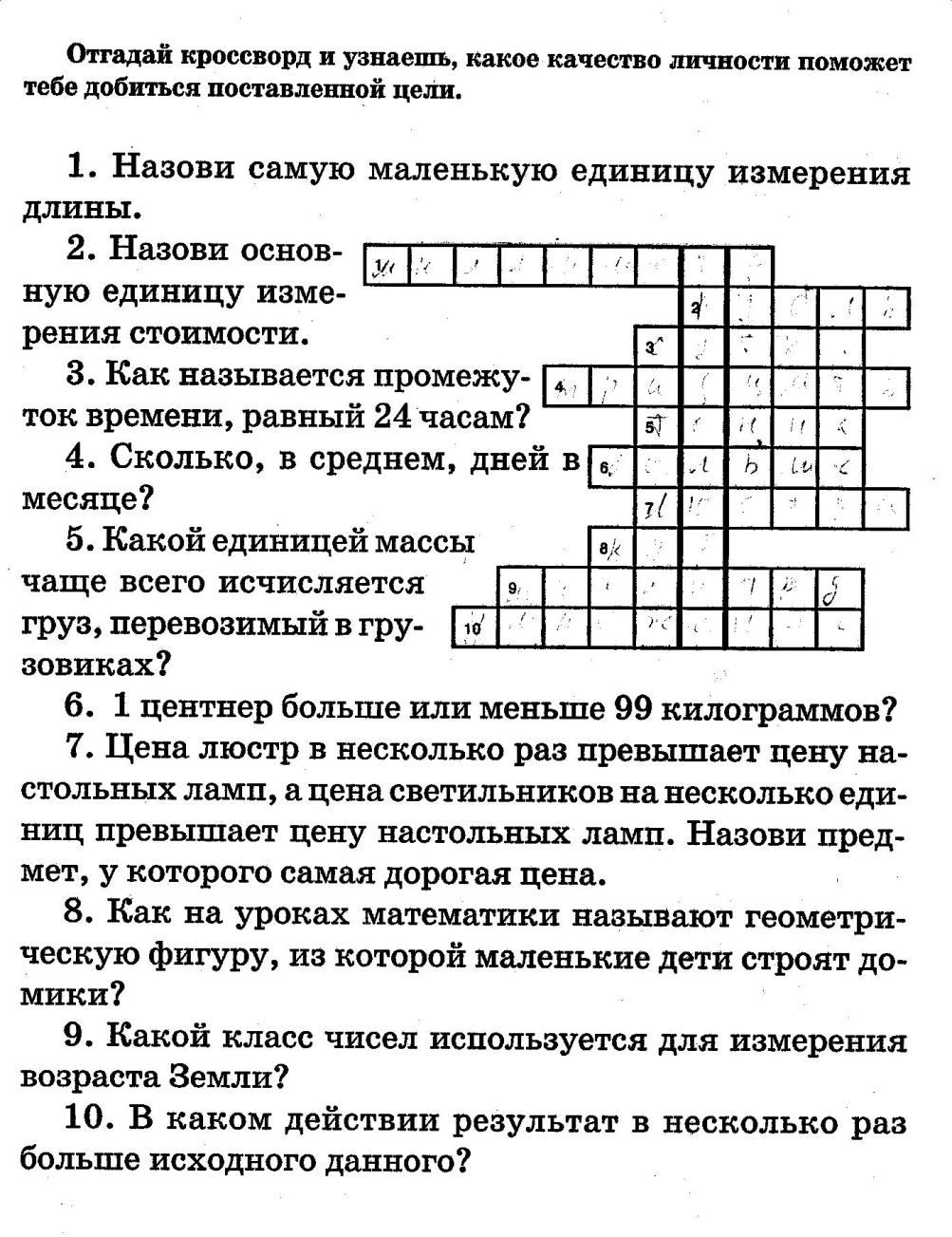 